Oktober 2014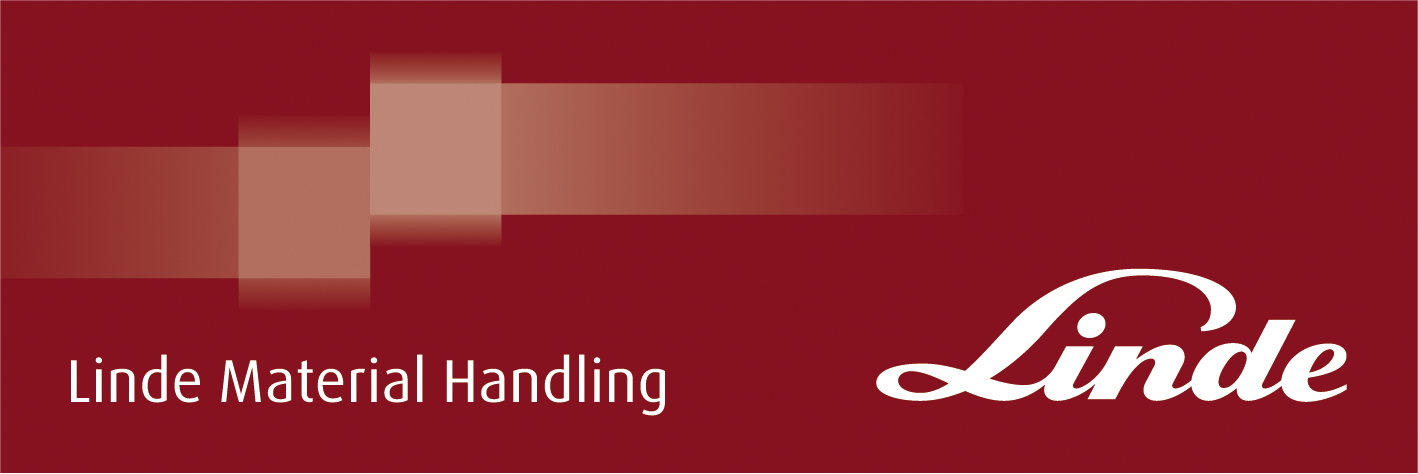 DHL valde Linde som leverantör av truckarLinde Material Handling AB blir DHL Freight Swedens huvudleverantör av truckar fem år framåt. Bolagen har skrivit ett avtal som omfattar 22 terminaler. – Linde sköter all drift och underhåll av truckarna, förklarar Morgan Wörding, Equipment Manager på DHL Freight. Det innebär att vi kan ägna oss åt vår kärnverksamhet och tryggt förlita oss på att truckarna är operationella och fungerar när vi behöver dem.– Vi valde Linde för dess innovativa truckar som vi anser vara marknadsledande i sitt slag, säger Morgan Wörding. Lindes truckar är kostnads- och energieffektiva vilket gör att vi minskar vårt behov av elektricitet. Detta ger positiva effekter på miljön, vilket är en viktig målsättning i allt DHL:s arbete. Uppfyller alla krav på tillgänglighet och säkerhet– Dessutom uppfyller Lindes rikstäckande sälj- och serviceorganisation de krav på flexibilitet, tillgänglighet och säkerhet som vår verksamhet kräver, fortsätter Morgan Wörding.Fem terminaler är igång sedan den 1 oktober, de övriga den 1 januari 2015.– Vi är väldigt stolta och glada över att vara DHL:s val av truckleverantör, säger Karl-Johan Lindahl, marknadschef på Linde.Kontakt för mer informationKarl Johan Lindahl: 070 331 28 05 — email: kj.lindahl@linde-mh.se